Skype voor Bedrijven installeren op een mobiel apparaat Skype voor Bedrijven op iOS installerenTik op uw telefoon op de om naar de App Store te gaan en zoek naar Skype voor Bedrijven.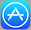 Tik op Downloaden > Installeren. Skype voor Bedrijven voor Android installerenTik op uw telefoon op de om naar de Google Play Store te gaan en zoek naar Skype voor Bedrijven.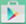 Tik op Installeren.Skype voor Bedrijven instellen op de IPhone / IPad: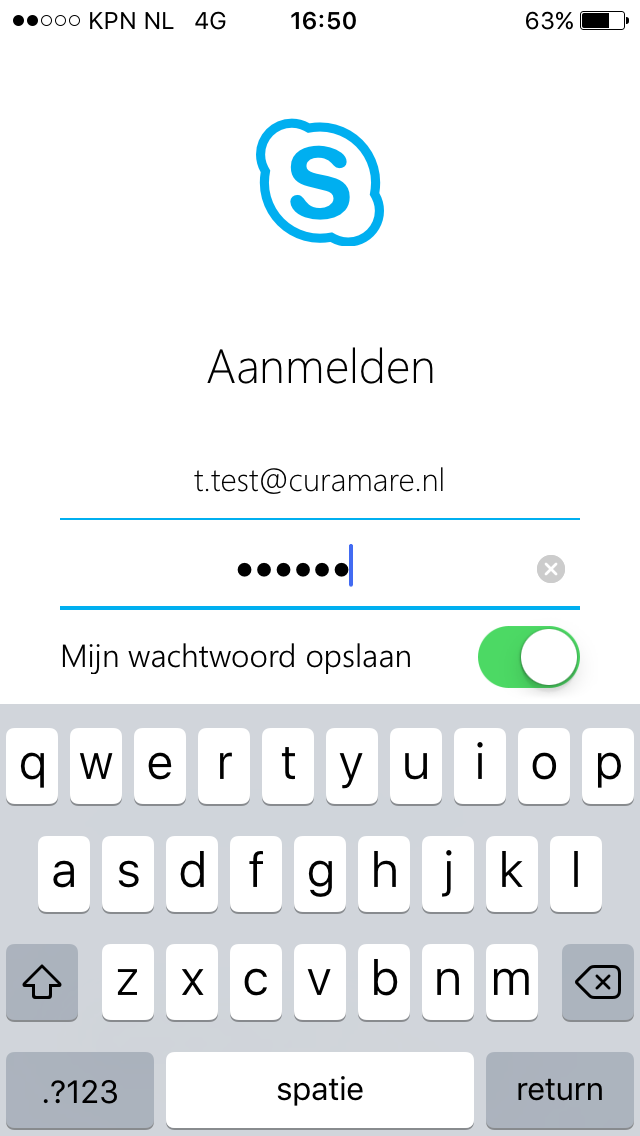 Vul bij gebruikersnaam uw emailadres in van het werk. Het wachtwoord is van het account van CuraMare.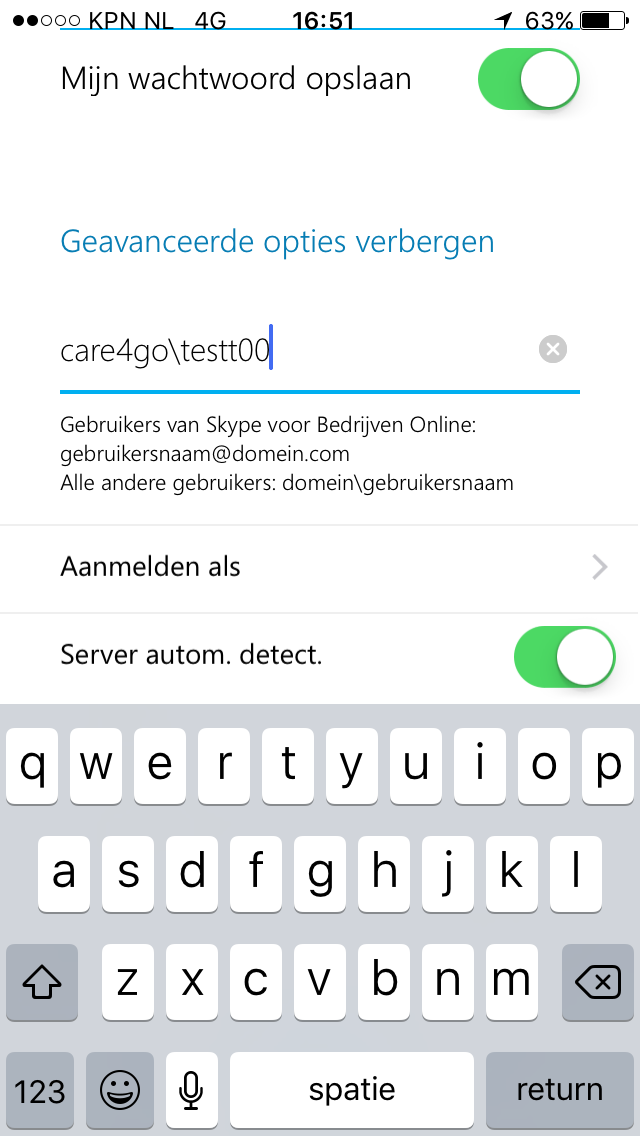 Bij gebruikersnaam  vul je in:care4go\gebruikersnaam (gebruikersnaam van CuraMare)Klink daarna op return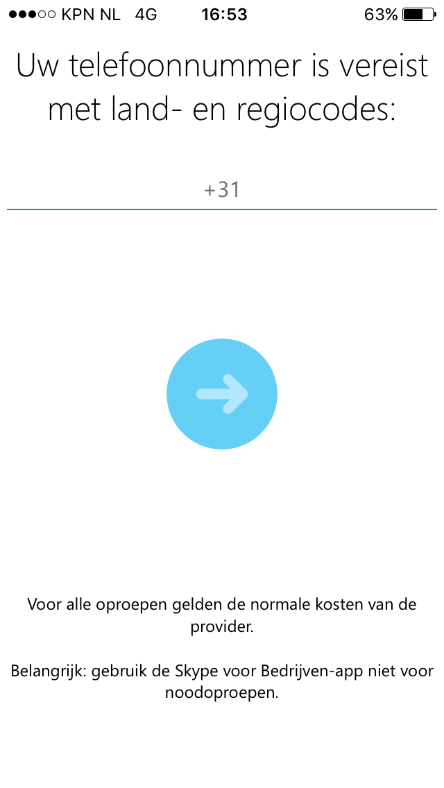 Vul hier uw eigen telefoonnummer in. Bevestig dit via de blauwe pijlknop. Skype voor Bedrijven is nu ingesteld op uw smartphone. 